Inschrijfformulier Open Podium plaats 14-09-2018 tijdens Sterrenslag 2018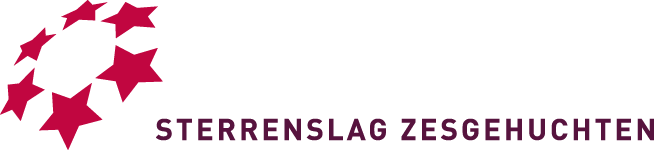 Voornaam:   Achternaam:  Woonplaats:  Telefoon:  Emailadres:  Artiestennaam:  Waar valt je Open Podium optreden onder:  Stuur een filmpje, waarin je je act presenteert, van minimaal 1 minuut en maximaal 2 minuten met dit inschrijfformulier mee!! Filmpjes kunnen in de volgende bestandstypen worden aangeleverd; mp4- of mov-indeling.Inschrijfvoorwaarden, 
door aanmelding gaat inschrijver automatisch akkoord met onderstaande inschrijfvoorwaarden:- Deelname leeftijd minimaal 18 jaar 
- Complete bands zijn uitgesloten van deelname i.v.m. plaats- en tijdsgebrek 
- Inschrijver draagt zelf zorg voor audio op WAV                                                        
- Geluid is aanwezig waar op ingeprikt kan worden                                                                  
- Duur optreden minimaal 15 minuten en maximaal 20 minuten                                              
- In totaal zijn er 3 Open Podium plaatsen te vergeven op vrijdag 14-09-2018 
- Op 10 april 2018 worden alle ingezonden filmpjes, welke in aanmerking komen*, voor een Open  Podium plek op de Facebook pagina van Sterrenslag geplaatst. Bij inzending van je filmpje geef je hier automatisch toestemming voor. 
  *Het bestuur van Sterrenslag beslist welke filmpjes doorgaan, over de uitslag kan niet worden gecorrespondeerd
- Stemmen verkrijg je door Likes te vergaren voor jouw filmpje op onze Facebook pagina
- Wie op 6 mei 2018 de meeste Likes (stemmen) heeft, krijgt een Open Podium plek Stuur dit inschrijfformulier samen met het filmpje vóór 30 maart naar:
Ga naar WeTransfer en upload het formulier en je filmpje en verstuur deze aan: openpodiumsterrenslag@gmail.com
(sla dit formulier op, op je pc/laptop, en verstuur het samen met je filmpje via https://wetransfer.com/)
OF
Zet het ingevulde formulier en je filmpje op ’n USB stickje, doe deze in een envelop voorzien van volledige naam in de brievenbus op, Twijnstraat 23 te Geldrop (USB stickjes worden niet teruggegeven)Alleen een volledig ingevuld inschrijfformulier inclusief filmpje wordt in behandeling genomen.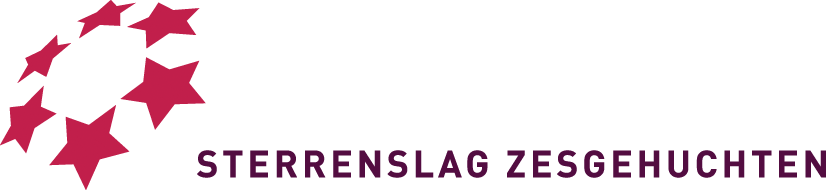 